                                                                  OKULUM TEMİZ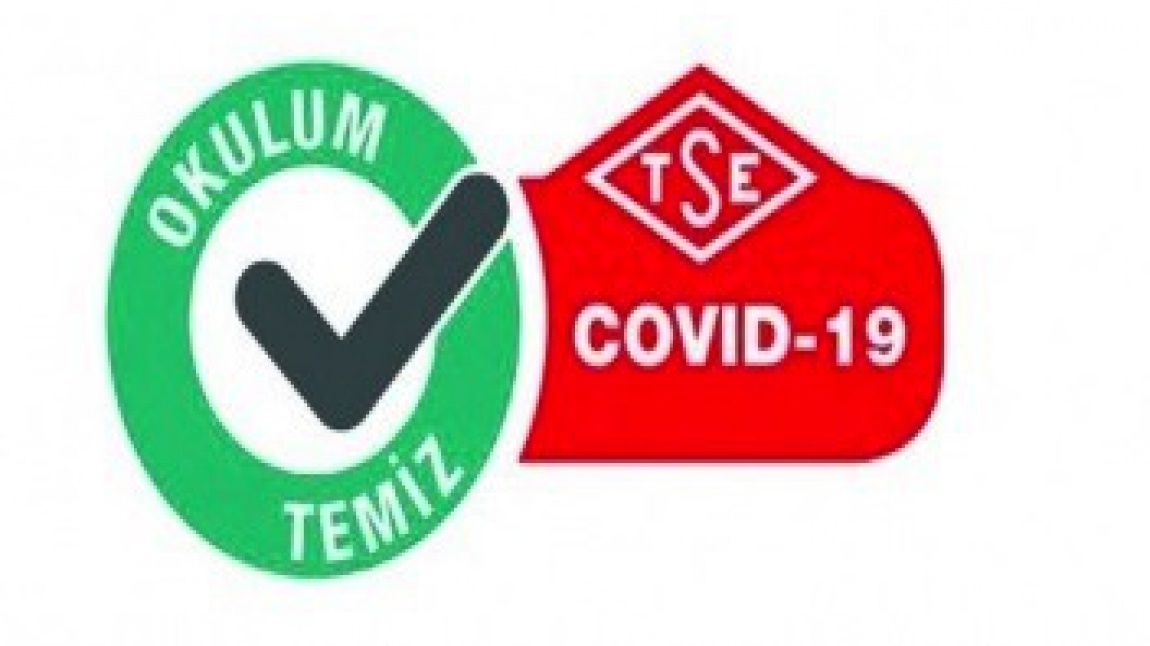 	Bakanlığımız ile Türk Standartları Enstitüsü (TSE) arasında, 27 Temmuz 2020 tarihinde imzalanan "Eğitim Kurumlarında Hijyen Şartlarının Geliştirilmesi ve Enfeksiyonu Önleme İş Birliği Protokolü" kapsamında, hijyen şartlarının geliştirilmesi, enfeksiyon önleme ve kontrol süreçlerinin tutarlı, geçerli, güvenilir, tarafsız bir anlayışla sürdürülmesi amacıyla "Okulum Temiz" belgelendirme programı yürürlüğe alınmıştır.Başvuru öncesi okullarımız tarafından "Eğitim Kurumlarında Hijyen Şartlarının Geliştirilmesi ve Enfeksiyonu Önleme Kontrol Kılavuzu" içerisinde belirtilen tüm faaliyetlerin, eylem  planlarının, talimatların, eğitimlerin vb. işlemlerin tam olarak yerine getirilmesi, soru listesinde belirtilen şartların tamamlanmış olması gerekmektedir.Başvuru sonrasında, Bakanlığımız ve TSE işbirliğinde oluşturulan eğitim programları ile yetkilendirilen Tetkik Görevlileri tarafından bu okullar yerinde denetlenip kontrol ve belgelendirmesi yapılacaktır.PLANLAR >0.ÖZ DEĞERLENDİRME SORU LİSTESİ1.RİSK DEĞERLENDİRME PLANI2.ACİL DURUM PLANI3.ENFEKSİYON ÖNLEME VE  KONTROL EYLEM PLANI4.HİJYEN VE SANİTASYON UYGULAMA PLANI5.EĞİTİM PLANI (Temizlik personeli dahil tüm guruplar)6.TEMİZLİK VE DEZENFEKTASYON PLANI7.SALGIN ACİL DURUM İLETİŞİM VE EYLEM  PLANI8.DANIŞMA BÖLÜMÜ İÇİN, TEMİZLİK VE DEZENFEKSİYON PLANI9.VAKA TESPİTİ VE SÜREÇ YÖNETİM PLANI10.BULAŞ BAZLI ÖNLEMLER (BBÖ) ACİL DURUM EYLEM PLANI11.STANDART ENFEKSİYON KONTROL ÖNLEMLERİ (SEKÖ) ENFEKSİYON ÖNLEME VE KONTROL EYLEM PLANI12.ÖZET BBÖ PLANI13.ÖZET SEKÖ PLANIFORMLAR VE TAAHHÜTNAMELER >1.ZİYARETÇİ  BİLGİLENDİRME VE TAAHHÜT FORMU2.SALGINA BAĞLI POZİTİF TEŞHİS KONAN ÖĞRETMEN/ÖĞRENCİ DEVAMSIZLIK FORMU3.SALGIN ACİL DURUM  SORUMLUSU GÖREVLENDİRME FORMU4.VELİ BİLGİLENDİRME  VE TAAHÜTNAME FORMU5.KURULUŞ ŞÜPHELİ VAKA TRANSFER  TAAHÜTNAMESİ6.TEDARİKÇİ BİLGİLENDİRME VE TAAHHÜT FORMU7.COVİD-19 VAKA BİLDİRİM FORMU8.SALGIN ACİL DURUM İLETİŞİM FORMU9.ÖĞRENCİ/ÇALIŞAN SERVİS HİZMETLERİ HİJYEN VE SANİTASYON GÜVENCE TAAHHÜTNAMESİ10.TEKNİK HİZMET SATIN ALINAN FİRMALARLA HİJYEN VE SANİTASYON TAAHÜTNAMESİ11.TEMİZLİK PERSONELİ İLE ACİL DURUM SORUMLUSU KKD KULLANIM TAAHHÜTNAMESİ12.RİSK DEĞERLENDİRME TEHLİKE UNSURLARI FORMU13.ÖĞRETMEN ÖĞRENCİ ÇALIŞAN EĞİTİMİ FORMU14.ANTİSEPTİK KONTROL FORMU15.GÜVENLİK GÖREVLİSİ TAAHHÜTNAME FORMU16.TEMİZLİK TAKİP FORMU17.KKD TESLİM ZİMMET TUTANAĞITALİMATLAR >1.ATIK YÖNETİM TALİMATI2.EL HİJYENİ VE EL YIKAMA TALİMATI3.YEMEKHANE KANTİN HİJYEN VE SANİTASYON TALİMATI4.KKD KULLANIM TALİMATI5.ZİYARETÇİ VE TEDARİKÇİ TALİMATI6.ATÖLYE VE LABORATUVARLARDA HİJYEN VE SANİTASYON TALİMATI7.ÖĞRETMENLER ODASI KULLANIM TALİMATI8.DERSLİKLER VE BÜROLARDA TEMİZLİK TALİMATI9.GENEL TALİMATNAME10.ÇOK AMAÇLI TOPLANTI SALONLARI TEMİZLİK TALİMATI11.TEMİZLİK VE DEZENFEKSİYON TALİMATI12.TUVALET VE LAVABO KULLANIM TALİMATI13.TEMİZLİK PERSONELİNİN TEMİZLİK VE DEZENFEKSİYON YAPMA TALİMATI14.SPOR SALONLARI VE OYUN ALANLARI KULLANIM TALİMATI15.OKUL SERVİSİ KULLANMA TALİMATI16.GÜVENLİK PERSONELİ TALİMATI17.VAKA BİLDİRİM VE TAHLİYE TALİMATIAFİŞ VE DİĞER GÖRSELLER >UYARI VE KAPI AFİŞLERİ REHBER VE SUNULAR >1.ÖĞRENCİ BİLGİLENDİRME REHBERİ 2.VELİ BİLGİLENDİRME REHBERİ 3.ÇALIŞAN BİLGİLENDİRME REHBERİ 4.SALGIN YÖNETİMİ VE ÇALIŞMA REHBERİ SAĞLIK BAKANLIĞI COVİD-19   5.EĞİTİM KURUMLARI KONTROL KLAVUZU6.SUNULAR7.OKULUM TEMİZ BAŞVURU FORMU8.ÖRNEK OKULUM TEMİZ BELGESİ